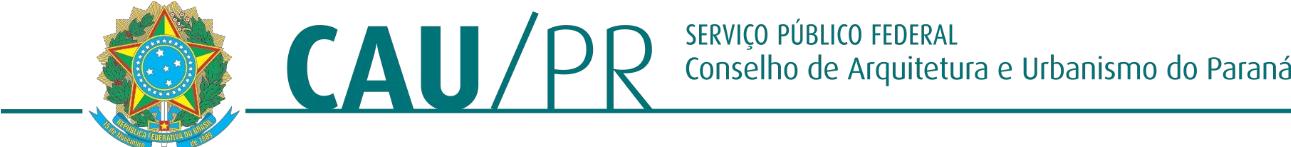 PORTARIA N° 476, DE 15 DE MARÇO DE 2024.Exonera Cargo em ComissãoO Presidente do Conselho de Arquitetura e Urbanismo do Paraná - CAU/PR, no uso das atribuições que lhe conferem o inciso II do artigo 34 e inciso III do artigo 35 da Lei n° 12.378, de 31 de dezembro de 2010 e artigo 158, inciso LIII do Regimento Interno do CAU/PR vigente.RESOLVE:Art. 1º. EXONERAR GESSE FERREIRA LIMA, brasileiro, casado, natural de Curitiba/PR, nascido em 29/08/1986, portador do RG nº 9.096.401-1 SSP/PR, expedido em 04/06/2020, inscrito no CPF/MF sob nº 008.858.989-74, e no CTPS sob o nº 2357251, série 0050 PR, do cargo em comissão de GERENTE DE FISCALIZAÇÃO, nomeado em 01 de junho de 2022 pela Portaria nº 374 do CAU/PR.Art. 2º REVOGA-SE a Portaria N° 374, de 01 de junho de 2022, bem como todas as disposições em contrário.Art. 3º Esta portaria entra em vigor na data da sua publicação no sítio eletrônico do CAU/PR.C U M P R A - S E.Arq. Maugham Zaze Presidente do CAU/PR CAU A189228-2PORTARIA N° 476, DE 15 DE MARÇO DE 2024.	1/1